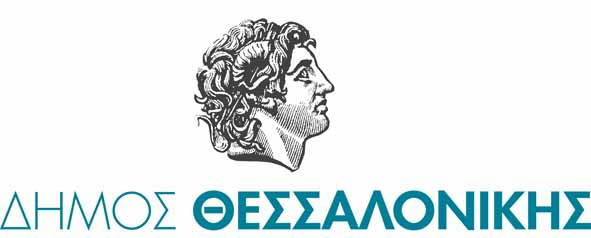  ΓΡΑΦΕΙΟ ΤΥΠΟΥ ΚΑΙ ΕΠΙΚΟΙΝΩΝΙΑΣe-mail: press@thessaloniki.gr,  www.thessaloniki.grΒΑΣ. ΓΕΩΡΓΙΟΥ A΄ 1ΤΗΛ.2313.317.172, 2313.317.168, FAX: 2313.317.187ΔΕΛΤΙΟ ΤΥΠΟΥ11-1-2017Ώρα αποστολής: 15.25ΕΝΗΜΕΡΩΣΗ ΣΧΕΤΙΚΑ ΜΕ ΤΗ ΛΕΙΤΟΥΡΓΙΑ ΤΩΝ ΣΧΟΛΙΚΩΝ ΜΟΝΑΔΩΝ ΤΩΝ ΥΠΗΡΕΣΙΩΝ ΚΑΙ ΤΩΝ ΔΟΜΩΝ ΣΤΟ ΔΗΜΟ ΘΕΣΣΑΛΟΝΙΚΗΣΚλειστά θα παραμείνουν αύριο, Πέμπτη 12 και την Παρασκευή 13 Ιανουαρίου 2017, τα σχολεία πρωτοβάθμιας και δευτεροβάθμιας εκπαίδευσης καθώς και τα Κέντρα Ενισχυτικής Διδασκαλίας του Δήμου Θεσσαλονίκης.Κλειστοί θα παραμείνουν αύριο και την Παρασκευή για λόγους ασφαλείας, και οι δημοτικοί παιδικοί σταθμοί, ενώ για περιπτώσεις έκτακτης ανάγκης οι γονείς μπορούν να επικοινωνούν με τα τηλέφωνα 2313 – 317.714 και 2313 – 317.720 καθώς και στους ακόλουθους αριθμούς των σταθμών:Αγγελόπουλου – Κωλέττη: 2310 – 929.195 Αγ. Σοφίας - Δημ. Πολιορκητού: 2313 – 317.714 Διογένους – Θεαγένους Χαρίση: 2310 – 903.861 Άνω Πόλης: 2310 – 218.518 Θέρμης - Α΄ Χαριλάου: 2310 – 323.120 Μαντινείας - Τριών Ιεραρχών: 2310 – 857.377 Μ. Αλέξανδρος: 2310 – 944.447 Ολυμπιάδος: 2310 – 260.215 Πανόραμα: 2310 – 344.020 Πατρών: 2310 – 869.102 Υψηλάντου: 2310 – 309.170Φωκά: 2310 – 856.313Κλειστοί θα παραμείνουν αύριο οι παιδικοί σταθμοί του Οργανισμού Βρεφονηπιακής Παιδικής και Οικογενειακής Μέριμνας (ΟΒΡΕΠΟΜ).Στο Δημοτικό Βρεφοκομείο «Ο Άγιος Στυλιανός», αύριο Πέμπτη, θα λειτουργήσει ένα τμήμα, κατά τις ώρες 07.00 έως 13.00.Δεν θα πραγματοποιηθούν τα μαθήματα γερμανικής γλώσσας στο 14ο Γυμνάσιο Λύκειο (Θεμιστοκλή Σοφούλη και Παπανδρέου 1), καθώς και τα μαθήματα ρωσικής ορολογίας στο Κέντρο Διά Βίου Μάθησης (Εγνατίας 132).Το Κέντρο Ημερήσιας Φροντίδας Ηλικιωμένων (Κ.Η.Φ.Η.), το πρόγραμμα «Βοήθεια στο σπίτι» και το Κέντρο Δημιουργικής Απασχόλησης Παιδιών με αναπηρία (Κ.Δ.Α.Π. ΑμεΑ), δεν θα λειτουργήσουν αύριο, Πέμπτη 12 Ιανουαρίου 2017, λόγω των δυσμενών καιρικών συνθηκών.Το Κέντρο Δια Βίου Μάθησης 2 (Καρακάση 1) θα λειτουργήσει με προσωπικό ασφαλείας, από τις 08.00 έως τις 16.00.Τα γραφεία της Κοινωφελούς Επιχείρησης του Δήμου Θεσσαλονίκης (Κ.Ε.ΔΗ.Θ.), στην οδό Κ. Καραμανλή 164, θα λειτουργήσουν επίσης με προσωπικό ασφαλείας, από τις 07.00 έως τις 15.00.Επεκτείνονται έως και την Παρασκευή 13 Ιανουαρίου 2017, τα έκτακτα μέτρα με στόχο  την  προστασία  των ευπαθών ομάδων, και κυρίως των αστέγων, που λαμβάνει ο Δήμος Θεσσαλονίκης, στο πλαίσιο του πολιτικού σχεδιασμού. Συγκεκριμένα παραμένουν προσβάσιμοι οι θερμαινόμενοι χώροι: 4ο Παράρτημα ΚΑΠΗ (Γρ. Λαμπράκη 42, τηλέφωνα 2310 – 212.002 και 2310 – 245.242) 5ο Παράρτημα ΚΑΠΗ (Αλεξανδρείας 27, τηλέφωνα 2310 – 820.110 και 2310 – 863.038), κατά τις ώρες 09.00 έως τις 19.00Οι παραπάνω χώροι θα λειτουργήσουν παράλληλα με τις δομές οι οποίες παρέχουν τις υπηρεσίες τους καθ’ όλη την διάρκεια του έτους, προσφέροντας προσωρινή φιλοξενία σε ευπαθείς ομάδες του πληθυσμού:  Υπνωτήριο Αστέγων του Δήμου Θεσσαλονίκης σε συνεργασία με τη ΜΚΟ ΑΡΣΙΣ (Ανδρέου Γεωργίου 13, τηλ. 2310 – 528.811), από τις 17.00 έως το πρωί της επομένης ημέρας στις 11.00 και τοΚέντρο Ημερήσιας Υποδοχής Αστέγων σε συνεργασία με τη ΜΚΟ PRAKSIS (Μοναστηρίου 62, τηλ. 2310 – 527.938), από τις 10.30 έως τις 17.00.Οι Κοινωνικές Υπηρεσίες του Δήμου έχουν προμηθευτεί εκ νέου με κουβέρτες και sleeping bags, τα οποία η Δημοτική Αστυνομία διανέμει σε αστέγους της πόλης, ενημερώνοντάς τους παράλληλα για τη λειτουργία των παραπάνω θερμαινόμενων χώρων.Τα παραρτήματα του ΚΑΠΗ του Δήμου Θεσσαλονίκης λειτουργούν κανονικά. 	Δεν πραγματοποιούνται τα μαθήματα σε όλα τα κτίρια του Δημοτικού Κέντρου Μουσικής και Χορού (Δημοτικά Ωδεία και Σχολές Χορού). Το πρόγραμμα των μαθημάτων στα παραρτήματα του Κέντρου θα ακολουθήσει το αντίστοιχο πρόγραμμα λειτουργίας των σχολικών μονάδων του Δήμου Θεσσαλονίκης.	Οι Περιφερειακές βιβλιοθήκες Ξηροκρήνης, Δελφών, Καλλιθέας, Χαριλάου, Κωνσταντινουπόλεως, Άνω Τούμπας, Σταθμού, Τριανδρίας και η Πρότυπη Σχολική παραμένουν για σήμερα κλειστές, ενώ οι βιβλιοθήκες Ορέστου, Άνω Πόλης και Κάτω Τούμπας θα λειτουργήσουν  έως και τις 18.00.Όσοι δημότες έρθουν αντιμέτωποι με προβλήματα λόγω της κακοκαιρίας, μπορούν να επικοινωνούν με το τηλέφωνο του Αυτοτελούς Τμήματος Πολιτικής Προστασίας του Δήμου Θεσσαλονίκης, 2313 – 318.200 και με το τηλεφωνικό κέντρο της Διεύθυνσης Ανακύκλωσης και Διαχείρισης Αστικών Απορριμμάτων 2310 – 494.500 έως 503.